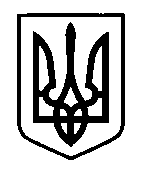 УКРАЇНАПрилуцька міська радаЧернігівська областьУправління освіти Про виплату грошової винагороди за сумлінну працю та зразкове виконання службових обов’язківНа виконання абзацу 9 частини І статті 57 Закону України «Про освіту», Положення про порядок надання керівникам та працівникам закладів освіти щорічної грошової винагороди за сумлінну працю та зразкове виконання службових обов’язків та на підставі рішення президії Прилуцької міської організації Профспілки працівників освіти і науки України від 27.09. 2017 року (протокол №31)НАКАЗУЮ:Централізованій бухгалтерії управління освіти (Ступак В.В.) здійснити нарахування та виплату керівникам навчальних закладів грошової винагороди в сумі:Рогальовій Олені Геннадіївні			директору гімназії № 1		2650 грн.Хомичу Василю Феодосійовичу 		директору ЗОШ І-ІІІ ст. № 2	1800 грн.Самусенку Олександру Миколайовичу 	директору ЗОШ І-ІІІ ст. № 3 	1700 грн.Бурлаку Наталії Олексіївні			директору гімназії № 5 		2650 грн.Колеснику Олександру Васильовичу 	директору СШ № 6 			2100 грн.Зубу Володимиру Володимировичу 		директору ЗОШ І-ІІІ ст. № 7	2050 грн.Симоненко Наталії Петрівні 			директору ЗОШ І-ІІІ ст. № 9 	1850 грн.Правосуду Олександру Михайловичу	директору ЗОШ І-ІІІ ст. № 10	1850 грн.Пилипенко Тетяні Віталіївні 			директору ЗОШ І-ІІІ ст. № 12 	1800 грн.Ходюку Ярославу Васильовичу 		директору ЗОШ І-ІІІ ст. № 13 	1700 грн.Ященко Людмилі Володимирівні 		директору ЗОШ І-ІІІ ст. № 14 	2200 грн.Савченко Тетяні Михайлівні 			директору ЦТДЮ 			2500 грн.Фроленку Ігорю Станіславовичу 		директору ЦНТТМ			1650 грн.Маценку Сергію Володимировичу		директору ДЮСШ			1650 грн.Савченко Марині Василівні 			завідуючій ДНЗ № 2			1750 грн.Виливок Тетяні Іванівнв 			завідуючій ДНЗ № 3			1000 грн.Цибенко Ірині Володимирівні 		завідуючій ДНЗ № 4			1700 грн.Ляшенко Олені Іванівні 			завідуючій ДНЗ № 8 		1750 грн.Шинкаренко Людмилі Миколаївні 		завідуючій ДНЗ № 9 		1700 грн.Дрожніковій Ларисі Василівні 		завідуючій ДНЗ № 10 		1750 грн.Гусаровій-Харечко Олені Володимирівні	завідуючій ДНЗ № 11		1530 грн. Веремієнко Світлані Анатоліївна		директору НВК № 15 		1650 грн.Ярошенко Ларисі Миколаївні			завідуючій ДНЗ № 19 		1650 грн.Купрій Валентині Іванівні 			завідуючій ДНЗ № 25 		1700 грн.Бербушенко Валентині Іванівні		завідуючій ДНЗ № 26 		1600 грн.Борисенко Нелі Анатоліївні			завідуючій ДНЗ № 27 		1400 грн.Недільченко Олені Миколаївні 		завідуючій ДНЗ № 28 		1750 грн.Бондаренко Тетяні Володимирівні 		завідуючій ДНЗ № 29 		1800 грн.Централізованій бухгалтерії управління освіти (Ступак В..В.) здійснити нарахування та виплату працівникам методичного центру управління освіти грошової винагороди в сумі:Черняковій Світлані Миколаївні 			завідуючій ММЦ 		1800 грн.Карауловій Тетяні Григорівні 				методисту ММЦ 		1300грн.Самарі Ірині Петрівні 					методисту ММЦ 		1300грн.Огорілко Ірині Миколаївні 				методисту ММЦ 		1300грн.Гапченко Людмилі Миколаївні 			методисту ММЦ 		1300 грн.Зубко Тетяні Анатоліївні 				методисту ММЦ 		1300 грн.Клугману Дмитру Григоровичу 			методисту ММЦ 		1300грн.Загороднюк-Карловській Наталії Сергіївні 		методисту ММЦ 		1300 грн.Кабанець Вікторії Миколаївні				завідувачу ПМПК		1300 грн.Клименко Тетяні Володимирівні			методисту ММЦ		300 грн. Централізованій бухгалтерії управління освіти (Ступак В.В.) здійснити нарахування та виплату вчителям-логопедам грошової винагороди в сумі:Барановій Тетяні Михайлівні				1500 грн.Мариносі Тетяні Василівні				1300 грн.Кореняк Наталії Володимирівні			1300 грн.Охріменко Валентині Валентинівні			1300 грн.Здійснити розподіл коштів для виплати винагороди по навчальним закладам у сумі:Централізованій бухгалтерії управління освіти (Ступак В.В.) здійснити нарахування та виплату грошової винагороди педагогічним працівникам (крім керівників) закладів освіти, відповідно до наказів по закладах відповідно до затвердженої суми в жовтні місяці 2017 року.Керівникам навчальних закладів:Здійснити розподіл коштів між педагогічними працівниками закладу освіти відповідно до Порядку надання грошової винагороди за сумлінну працю та зразкове виконання службових обов’язків; Надати наказ про виплату грошової винагороди до централізованої бухгалтерії управління освіти до 02.10.2017 року.7. Контроль за виконанням наказу залишаю за собою.Начальник управління освіти							 С.М.ВОВК27 вересня 2017 р.НАКАЗм. Прилуки№ 308Гімназія № 170650 грн.ЗОШ І-ІІІ ступенів № 232800 грн.ЗОШ І-ІІІ ступенів № 340200 грн.Гімназія № 589450 грн.Спеціалізована школа №6 76900 грн.ЗОШ І-ІІІ ступенів № 759350 грн.ЗОШ І-ІІІ ступенів № 942250 грн.ЗОШ І-ІІІ ступенів № 1027450 грн.ЗОШ І-ІІІ ступенів № 1227600 грн.ЗОШ І-ІІІ ступенів № 1331700 грн.ЗОШ І-ІІІ ступенів №1443480 грнНВК №156850 грн.ЦТДЮ54500 грн.ЦНТТМ5250 грн.ДЮСШ12650 грн.ДНЗ № 221300 грн.ДНЗ № 313500 грн.ДНЗ № 417800 грн.ДНЗ № 818750 грн.ДНЗ № 914500 грн.ДНЗ № 1011150 грн.ДНЗ № 1127770 грн.ДНЗ № 1915050 грн.ДНЗ № 2523000 грн.ДНЗ № 2627700 грн.ДНЗ № 2729600 грн.ДНЗ № 2819450 грн.ДНЗ № 2923200 грн.НВК № 1531650 грн.